17 Dhjetor 2012Komiteti i MenaxhimitZone e Mbrojtur Detare Sazan-Karaburun, Park Kombetar LlogaradheKompleksit Natyror Karaburun - Rreza e Kanalit- Orikum-Tragjas-DukatMinutat e Takimit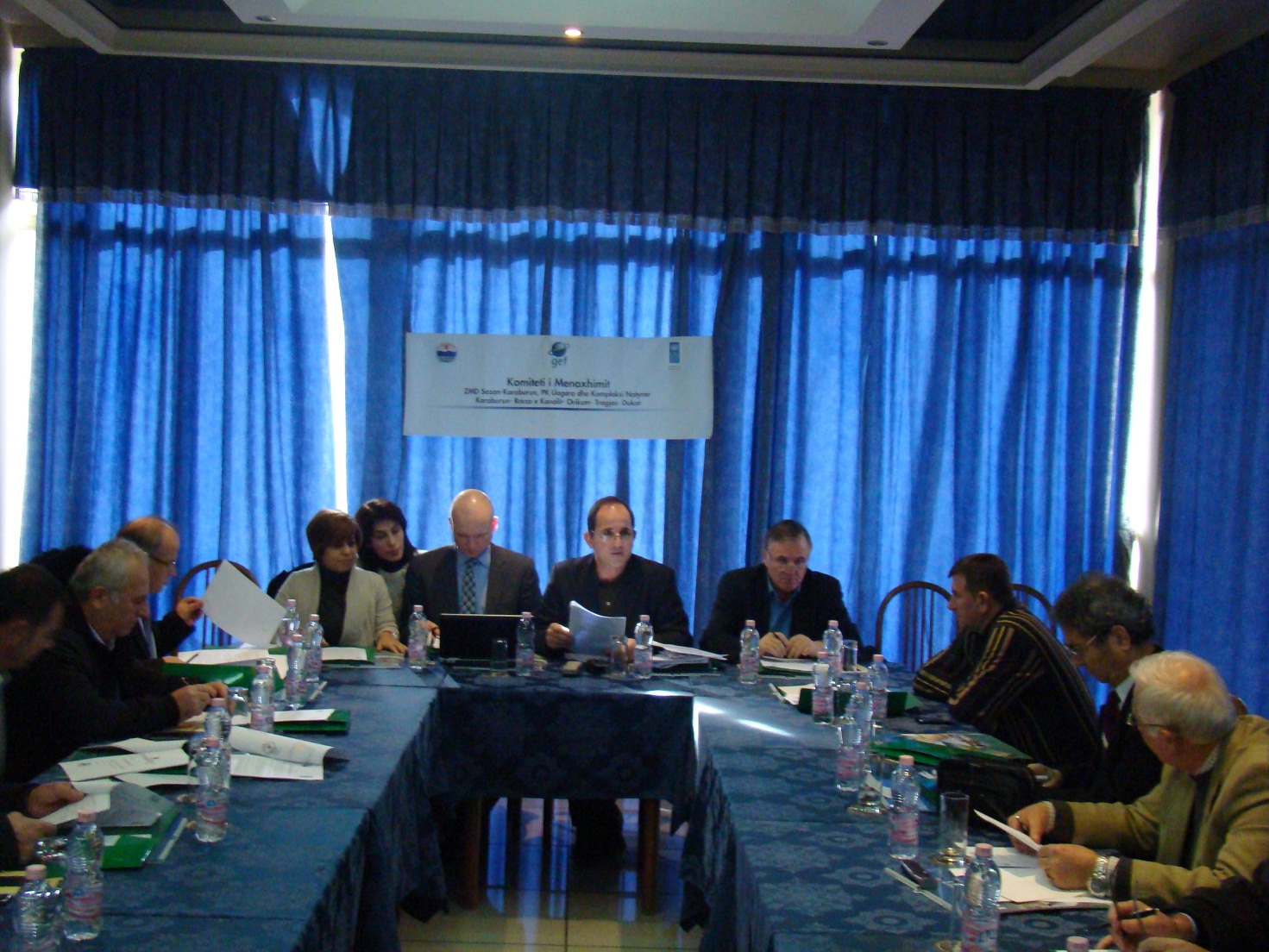 Bazuar ne Urdherin e Ministrit te Mjedisit, Pyjeve dheAdministrimit te Ujerave (MMPAU), Nr. 6088, Date 16.08.2012, per krijimin e Komitetit te Menaxhimit (KM) te “Parkut Kombetar Detar Karaburun-Sazan”, “Parkut Kombetar ’Llogara’’, “Kompleksit Natyror ‘Karaburun-Rreza e Kanalit-Orikum-Tragjas-Dukat’’, me dt.17 Dhjetor 2012, ne ambjentet e ‘’Hotel Paradise’’, Rradhime u zhvillua mbledhja e pare e Komitetit te Menaxhimit Menaxhimit me qellim kostituimin  e Komitetit te Menaxhimit. Duke qene se pjesa me e madhe e anetareve teBordit te Projektit jane edhe anetare te Komitetit te Menaxhimit, u zhvillua nje mbledhje e perbashket e te dy organizmave.Objektivat e mbledhjesMinutat e mbledhjes dhe diskutimet e ndryshme jane si vijon:Prezantimi dhe hapja e mbledhjesHapja e mbledhjes si dhe drejtimi i saj u krye nga Z. Fatos BUNDO perfaqesuesi i MMPAU dhe Drejtor i Drejtorisë  se Biodiversitetit. Ne fjalen e tij pershendetese, edhe ne cilesine e Kryetarit te Komitetit te Menaxhimit, ai falenderoi anetaret e pranishem per disponibilitetin e tyre ne mbledhje.Pas nje prezantimi te shkurter mbi mbledhjen e pare te Bordit dhe Komitetit te Menaxhimit, qellimit dhe objektivat e pritshme te saj, Z. Bundo kerkoi nga secili prej te pranishmeve nje prezantim te tyre dhe te institucionit qe ata perfaqesonin. Ne te njejten kohe, ai konstatoi me keqardhje mungesen e perfaqesuesve te Drejtorise se Sherbimit Pyjor Vlore, institucion ky nen varesine e MMPAU, dhe per kete informoi se do te njoftonte personalisht Ministrin e MMPAU.Menjehere me pas pershendeti mbledhjen Z. Freddy Austli, Zv/drejtor ne zyren e UNDPse ne Shqiperi, i cili pasi falenderoi te pranishmit vuri ne dukje rendesine e projektit te ZMD K-S, sfidat qe duhet te perballoje ky projekt, pritshmerite e tij si dhe perpjekjet per rezultate te qendrueshme, per nje miremenaxhim te zonave te mbrojtura ne teresi si dhe te ZMD S-K ne vecanti. Ne menyre te vecante ai falenderoi ne rradhe te pare MMPAU per bashkepunimin e frutshem ne kete aspekt por njekohesisht edhe te gjithe aktoret e tjere lokal qe me bashkepunimin e tyre e bejne punen e projektit me gjitheperfshirese edhe me te realizueshme.Miratimi i axhendes se mbledhjesZ. Bundo ftoi anetaret e komitetit te menaxhimit per rishikimin e axhendes dhe miratimin e saj, per ndonje koment apo sugjerim ne lidhje me permbatjen e saj. Ne dakortesi te plote me e gjithe anetaret e komitetit u miratua axhenda e mbledhjes. (shih Agenda ne Shtojcen 2).Prezantimi dhe progresi i Projektit per zonen e mbrojtur Karaburun-Sazan, ZMD K-S.Z. Bundo ftoi Znj. Violeta ZUNA, Manaxhere e Projektit ZMD K-S, per nje prezantim te detajuar te projektit dhe progresin e arritur.Znj. ZUNA duke falenderuar anetaret e bordit, informoi ata nepermjet nje permbledhje te detajuar te punes se kryer nga Zyra e Projektit, qellimin dhe detyrat kryesore te tij, objektivat afatshkurtra dhe afatgjata te cilat ky projekt duhet te arrij. Ajo theksoi procesin e gjate e te veshtire per hartimin dhe firmosjen e Memorandumeve te Mirekuptimit me Bashkine Orikum dhe Drejtorine e Sherbimit Pyjor Vlore, per implementimin e masave prioritare per zbatimin e legjislacionit dhe kontrollin e veprimtarive ilegale ne zone (kontraktimi i disa rojeve me qellim patrullimin e ZMD K-S per parandalimin e aktiviteteve te ndryshme te jashteligjshme si dhe ruajtjen e vlerave dhe pasurive te ketij parku kombetar detar); gjithashtu permendi disa nga ekspertizat kryesore kombetare e nderkombetare qe jane ne proces e vecanerisht procesin per hartimin e strategjise marine. Per sa i perket fazes paraprake te projektit vlen per t’u permendur mbledhja e dates. 15 Korrik 2011, si dhe njekohesisht edhe promovimi i shume aktiviteteve mjedisore (si psh. Dita Nderkombetare e Ligatinave), paraqitje e nje ekspozite fotografike me resorset dhe veçantite e ekosistemeve detare dhe bregdetare te vendit. Gjithashtu u theksua se Zyra e Projektit vijon takimet periodike me Bashkine Orikum dhe Drejtorine e Sherbimit Pyjor Vlore per permiresimin e menaxhimit te zones.Ajo me tej prezantoi planin e punes se projektit per vitin 2013 duke nenvizuar sfidat kryesore si pergatitjen e strategjise kombetare per biodiversitetin detar dhe planin e veprimit, asistencen teknike dhe logjistike per DSHP-Vlore dhe adminstraten e ZMD Sazan–Karaburun (struktura, forcimi i kapaciteteve, aksionet prioritare menaxhuese etj); koordinimi dhe bashkerendimi me aktore dhe organizata te tjera te interesuara per ruajtjen e zones marine dhe permiresimin e menaxhimit te saj, permiresim i informacionit, njohurive e ndergjegjesimit per ruajtjen e mire-menaxhimin e zonave detare etj, Z. Bundo, pas fjales se Znj. Violeta Zuna, ne emer te MMPAU falenderoi zyren e projektit per punen e zhvilluar megjithe veshtiresite e ndryshme te ndeshura gjate kesaj faze. Ai theksoi edhe nje here rendesine e sensibilizimit te te gjithe aktoreve lokal dhe qendror, si dhe te opinionit publik mbi rendesine e menaxhimit dhe ruajtjes se habitateve detare dhe bregdetare. Per kete arsye MMPAU po pergatit edhe nje publikim per te gjitha vlerat mjedisore te zones e cila do te shperndahet me qellim sensibilizimi.Diskutime dhe sugjerime mbi ZMD K-SNga anetaret e Bordit te Menaxhimit  pati mendime te ndryshme mbi rendesine e kesaj zone si dhe  mbi rendesine dhe aspektet e ndryshme pozitive qe ka implementimi i nje projekti te tille ne zone.Z. Nihat DRAGOTI, Pergjegjesi i Sektorit per Zonat e Mbrojtura ne MMPAU, informoi dhe beri nje sqarim mbi planet e menaxhimit te ZM-ve  qe natyrisht do rishikohen ne baze edhe te kerkesave te pushteteve vendore. Ai shprehu shqetesimin e MMPAU per mungesen e perfaqesimit nga ana e Drejtorise se Sherbimit Pyjor Vlore, pasi sipas tij ky institucion ka per detyre te jete udheheqesi i te gjitha ketyre aktiviteteve ne zone. Ky institucion ka per detyrimin ligjor te bashkepunoj ne keto aktivitete. Ai nderkohe ritheksoi se kujdesi per ZM-te duhet te jete maksimal pasi kjo do te reduktonte rreziqet e ndryshme potenciale te zones.Prof. Dr. MynyrKONI, Dekan i Fakultetit te Shkencave, anetar i Bordit te Projektit, pasi shprehu qarte mbeshtetjen per projekte te tilla dhe pergezoi per iniciativen, kerkoi nga KM mundesine per te patur ne dispozicion nje  informacion me te detajuar, pasi  informacionin qe kishte ne dispozicion e konsideroi jo te mjaftueshem.Nje prej anetareve te pranishem Z. Niko DUMANI, perfaqesues i Prefektures se Rrethi Vlore, vleresoi nismat qe kane si objekt ruajtjen e mjedisit, vlerave dhe ekosistemeve. Nderkohe theksoi rendesine e ZMD K-S si nje zone qe mbart vlera specifike dhe vitale per nje qytet bregdetar si Vlora. Z. Dumani ofroi gadishmerine e tij te plote por edhe te Prefektures ne bashkepunim me KM por edhe me projektin ne organizimin e aktiviteteve te ndryshme qe promovojne vlerat mjedisore. Sipas tij nje nga rreziqet me te medha mjedisit i  vjen nga urbanizimi, kjo duke marre shkas edhe nga nje mbledhje ne keshillin e Qarkut te qytetit te Vlores per planit rregullues qe perfshinte lagunen e Nartes, nje tjeter vlere natyrore. Sipas tij duhen struktura dhe mekanizma qe te parashikojne shkallen e impaktit qe urbanizimi ka ne ambjent, per parandalimin e fenomenit te shkaterrimit te ambjentit. Sugjeroi qe si Drejtoria e Sherbimit Pyjor Vlore (te ciles i mungon nje faqe interneti) por edhe njekohesisht Bashkia Orikum ne faqen e saj te internetit duhet te japin me shume informacion mbi gjendjen mjedisore apo cdo lloj informacioni tjeter qe eshte ne dobi te parandalimit te aktiviteteve te paligjshme te demshme per mjedisin dhe ZMD K-S.Z. Nexhip HYSOLAKO ne cilesine e perfaqesuesitte OJF-ve, pasi shprehu vleresimin dhe mbeshtetjen e tij per implementimin e projektit per ZMD K-S por edhe projekteve te ngjashme qe kane per qellim ruajtjen e kesaj zone, kerkoi nga perfaqesuesit e Ministrise bashkerendimin dhe rishikimin e instrumentave planifikues duke synuar shmangien e mbivendosjeve te planeve menaxhuese duke mundesuar ne kete menyre nje eficence dhe efikasitet ne hartimine e planit te menaxhimit (duke iu referuar planeve te pjesshme apo qe jane hartuar se fundmi per kullotat)  me qellim final permiresimin e menaxhimit te ketyre zonave.Z. Mezan MEZANI,  Kryetari i Shoqates se Peshkimit Vlore, vuri theksin kryesor ne aktivitetet e shoqates se peshkimit, si nje prej komponenteve kryesor qe kontribuojne ne mbrojtjen e zones se Karaburunit dhe Sazanit pasi aktivitetet e saj kryhen ne perputhje te plote me ligjet dhe me kriteret e standartet e tyre. Por kerkoi prej perfaqesuesve te Ministrise lehtesira per aktivitetet e tyre por njekohesisht edhe nje perfshirje me te gjere te shoqates qe perfaqeson ne aktivitetet e projektit per ZMD K-S. Ai gjithashtu propozoj qe te mundesohen / botohen sa me shume informacione lidhur me zonen e mbrojtur detare ku te percaktohen kufijte, specifikat dhe vecantite sektoriale te menaxhimit te tyre.Nderkohe pasi degjoi me vemendje mendimet e antareve te KM, Z. Dragoti beri disa sqarime qe kishin te benin me ceshtjet e ngritura, si me poshte :mbeshteti kerkesen e Z. Mezani per zhvillimin e peshkimit dhe mbeshtetjen ndaj shoqatave qe merren me kete aktivitet. Sipas tij MMPAU mbeshtet dhe duhet te mbeshtese ne forma te ndryshme duke mundesuar lehtesira te ndryshme per OMP-Vlore. Per sa i perkete zones buferike te Parkut Kombetar detar K-S ai theksoi edhe nje here pozicionin e MMPAU- se brenda kesaj zone nuk do te jepen leje per asnje lloj aktiviteti, qofte edhe te ligjshem, per sa kohe impakti ne ZMD gjykohet te tjete i konsiderueshem . Kjo behet per te mbrojtur sa me shume vlerat natyre te ketyre zonave.Ai sqaroi pozicionin e MMPAU lidhur me kerkesen e Z. Hysolakoj per zonen buferike dhe mbrojtjen e saj si dhe permendi problematiken me lejet e vaskave te peshkut ne kete zone, te cilat perbejne rrezikshmeri edhe pse mund te ndodhen jashte  kufijve te ZMD.Bashkerendimi i instrumentave planifikues, qofte te realizuar apo qe synohet te realizohen, te punohet qe kontributi i tyre ne procesin e hartimit te planeve te menaxhimit te ZMD S-K te jete maksimal, kjo duke marr parasysh edhe kerkesat e pushtetit vendor per zonat perkatese.Bashkepunimi me Bashkine Orikum dhe Drejtorine e Sherbimit Pyjor VloreProjekti, ashtu si u referua nga Zyra Qendrore, ka neneshkruar me institucione lokale perkatesisht me Bashkine Orikum si dhe Drejtorine e Sherbimit Pyjor, dy Memorandume Mirkuptimi me qellim implementimin e projektit. Per kete arsye gjate mbledhjes referuan perfaqesuesit perkates mbi ecurine, progresin, sugjerimet dhe problematikat e hasura gjate fazes se pare te implementimit te tij.Z. Gezim CAPOJ, Kryetari i Bashkise Orikum, paraqiti te detajuar ecurine e punes se bere nga ky institucion, si kontraktimi I rojeve te ZMD, vendosja ne dispozicion te nje hapesire per zyren locale te projektit. Ai shprehu njekohesisht gadishmerine per te bashkepunuar ngushte me projektin pasi kjo eshte ne dobi te zones dhe mbrojtjes se vlerave te saj. U sollen edhe detaje mbi punen e rojeve e cila tashme ka filluar dhe ka dhene shenjat e para ne drejtimit te forcimit te zbatimit te ligjit dhe kontrollit te ZMD. Ai nenvizoi veshtiresite e ketij procesi gjate fillimit te tij ne kete vit e njekohesisht shprehu besimin se ne vijim, fal edhe disponibilitetit te te gjitha paleve, menaxhimi i zones do te jete edhe me efikas. Nder shqetesimet kryesore qe kreu i Institucionit te pushtetit vendor Orikum paraqiti ishte gjuetia e dateritne zonen e mbrojtur K-S, perdorimi I dinamitit, si dhe gjuetia jashtesezonit e derrit te eger dhe thellezes (problematika keto te hasura gjate vrojtimeve te rojeve te projektit te kontraktuar nga BashkiaOrikum). Gjithashtu solli ne vemendje edhe problemin e aseteve te ushtrise qe jane ne zone e qe behen pengese per te pasi tanime jane jashte funksionit, ketu kerkoi nderhyrjen e perfaqesuesve te MMPAU. Per nje mbulim efektiv dhe sa me te plote te zones, propozoi qe kontraktimi i rojeve te jete per gjithe vitin edhe jo per disa muaj. Ai ofroi edhe gadishmerine e tij te plote dhe te institucionit qe perfaqeson per bashkepunimin jo vetem me DSHP – Vlore por edhe me te gjithe aktoret qe kontribuojne ne permiresimin dhe rritjen e efikasitetit ne menaxhimin e zones.Per sa i takon bashkepunimit te Projektit me institucionet dhe aktoret lokal, Z. Bundo u shpreh se dicka e tille eshte njekohesisht e rendesishme dhe e nevojshme per arritjen e objektivave dhe qellimeve te ketij Projekti ne zone. Sipas tij rezultatet dhe kontributi i secilit prej aktoreve duhet vleresuar.Z. Doreid Petoshati, perfaqesues i zyres lokale te projektit, i prezantoi Komitetit te Menaxhimit 5 logo/ ide, te dorezuara deri ne ate moment ne zyren e projektit. Ato i perkasin skulptorit Zeqir Alizoti. Ndersa Z. Eno Dodbiba, eksperti teknik i projektit, prezantoi nje projekt per vendosjen e tabelave informuese ne zone.Z. Bundo vuri ne dukje nevojen qe ka Parku Kombetar Detar Karaburun- Sazan dhe rendesine e vecante per te pasur nje logo /identitet perfaqesimi me te cilen do te prezantohet ne cdo aktivitet dhe dokument zyrtar. Njekohesisht informoi anetaret per impaktin e padiskutueshem qe ka permiresimi i informimit viziv e ne kete aspekt vendosja e tabelave prezantuese dhe informuese per ZMD K-S.Z. Dragoti lidhur me keto dy ceshtje u shreh se, se pari, per sa i takon vendosjes se tabelave, kjo duhet te diskutohet dhe ndahet ne dy pjese:diskutimi per perberjen e tabelave kryesore/prezantuese per te cilat eshte e nevojshme te kene keto element: a) te dallueshme lehtesisht nga visitoret; b) te percjell nje informacion te shkurter ne dy gjuhe (shqip dhe anglisht); c) materiali duhet te jete i tille qe ti rezistoj kohes , ambjentit dhe kushteve te motit; d) vendosja e tyre duhet te behet ne vende te sigurta qe sigurojne  mirembajtjen e tyre;diskutimi per tabelat informuese i cili le vend per hapesire dhe interpretime si per perberjen, tekstin, vendosja ne vende te ndryshme, pasi  tipologjia e tyre eshte e ndryshme nga ajo e tabelave kryesore.Lidhur me logon e zones, Z. Dragoti, propozoi qe te kete nje grup me te vogel ekspertesh qe te diskutoj qarte dhe percaktoj elementet perberes te saj. Nderkohe, afati final per dorezimin e propozimeve per logot eshte 31 dhjetori 2012 ndaj duhet te pritet dhe te vleresohet e gjithe paketa e propozimeve qe do te percillet ne zyren e projektit.Prof. Dr. Mynyr KONI – Dekan i Fakultetit te Shkencave, vleresoi se varientet e propozuara nuk kishin elemente te mjaftueshem te kerkuara per logon e ZMD K-S, ne variantet e paraqitur elementet perberes te logove nuk krijonin nje imazh te spikatur unik. Ai ndau te njejtin mendim si Z. Dragoti per nje diskutim ne rang ekspertesh qe te percaktojne qarte elementet qe duhet te perfshihen ne logo dhe per propozime te tjera më perfaqesuese e konkurueseVendimarrje te Komitetit te MenaxhimitMe konstituimin e Komitetit te Menaxhimit (KM), Bordi i Projektit dhe funksionet e tij i bashkengjiten ketij komiteti;Miratohet plani i punes se projektit per vitin 2013Te vendosen dy tabela informuese ne pikat hyrese te zones se mbrojtur detare;  Te percaktohet logos zyrtare te PKD Karaburun-Sazan, ne nje moment te dyte, pas vleresimit edhe te propozimeve te tjera. Mbyllja e mbledhjes se KM Z. Bundo duke perfunduar sipas axhendes se percaktuar, pasi ftoi anetaret per diskutime apo sugjerime shtese, ia kaloi fjalen perfaqesuesitte UNDP ne Shqiperi Z. Austli, i cili ne perfundim te mbledhjes falenderoi edhe njehere te gjithe anetaret dhe i uroj KM, pune te mbare duke theksuar edhe nje here se UNDP do te vazhdoj mbeshtetjen e saj, sidomos persa i perket granteve dhene Bashkise se Orikumit dhe Drejtorise se Sherbimit Pyjor duke marre ne konsiderate performancen e tyre te deritanishme. Ai gjithashtu shprehu mirekuptimn e tij ne veshtiresite praktike te realizimit te aktiviteteve te projektit  te cilat mund te jene shkruar shume mire ne leter.Duke falenderuar te gjithe anetaret per pjesemarrjen e tyre si dhe per diskutimet frytedhenese ne mbledhjen e pare te KM , Z. Bundo mbylli mbledhjen e pare duke lene takim ne mbledhjen pasuese te rradhes.SHTOJCA ILista e pjesemarresve ne mbledhjen e BMSHTOJCA IIAgenda e Takimit te Komitetit te MenaxhimitKostituimi i Komitetit te Menaxhimit te ZMD te ngritur me Urdherin e Ministrit te MMPAU Nr. 6088 Date 16.08.2012 ‘‘Per perberjen e Komitetit te Menaxhimit te ZMD S-K‘‘Informimin e anetareve te Komitetit te Menaxhimit te ZMD S-K  si dhe te bordit te Projektit mbi aktivitetet e zhvilluara nga Administrata e DSHP Vlore, progresi i projektit UNDP, problematikat e deritanishme dhe mesimet e nxjerra gjate zbatimit te aktiviteteve si dhe planifikimi per 2013.Informimi i Komitetit te Menaxhimit te ZMD per aktivitetet ne vazhdim si dhe ceshtje per vendimarrje LISTA E PJESEMARRESVELISTA E PJESEMARRESVELISTA E PJESEMARRESVELISTA E PJESEMARRESVENr.Emri MbiemriFunksioni/DetyraInstitucioni1.Freddy AUSTLIZv. DrejtorUNDP Albania2.Fatos BUNDODrejtor i BiodiversitetitMMPAU3.Nihat DRAGOTIPergjegjesi i Sektorit per Zonat e MbrojturaMMPAU9.Mynyr KONIDekanFakulteti i Shkencave10.Gezim CAPOJKryetarBashkia Orikum11.Niko DUMANIPerfaqesuesi i MjedisitPrefektura Vlore12.Nexhip HYSOLAKOJPerfaqesuesOJF13.Ajen GRABOVAInxhinier i MjedisitQarku Vlore14.Mezan MEZANIKryetarOrganizata Mjedisore e Peshkatareve (OMP)15.Qezar MICIInspektor i PeshkimitShoqata e Peshkatareve16.Arber ZARKAPerfaqesuesParku Arkeologjik Amantia - Orikum17.Muharrem JAZOJSipermarresSektori Privat4.Violeta ZUNAMenaxhere ProjektiProjekti ZMD K-S5.Eno DODBIBAEkspertProjekti ZMD K-S6.Ema PACOFinanciereProjekti ZMD K-S7.Petrit DERVISHIPerfaqesues i zyres lokaleProjekti ZMD K-S8.Doreid PETOSHATIKeshilltar i zyres lokaleProjekti ZMD K-SORAÇËSHTJAPERSONI I NGARKUAR10:0010: 1510:30Hapja e mbledhjes, Fjalët përshëndetëse drejtuar Antareve te Komitetit te Menaxhimit (KM) dhe Bordit te Projektit (BP)Miratimi i rendit te ditës Konstituimi i Komitetit te Menaxhimit te Parkut Kombetar Llogara-Karaburun-SazanFatos Bundo,  Kryetar i KMPerfaqsuesi i UNDPFatos Bundo,  Kryetar i KM10:45Prezantimi i gjendjes aktuale te administrimit te   Parkut kombetar Llogara, Rezervatit Natyrior te Menaxhuar  Karaburun dhe te Parkut Detar Karaburun SazanSazan Pergjegjesi i Parkut dhe Shefi i Menaxh. te DSHP11:15 Informacion mbi progresin e projektit te UNDP (Informim i përgjithshëm i aktiviteteve të kryera, rezultatet e arritura, aktivitetet kryesore per vitin 2013 Violeta Zuna, Menaxhere e Projektit11:45Çështje të ndryshme per vendimmarrje te KM Pjesëmarrësit12:45Konkluzionet dhe mbyllja e mbledhjes Fatos BundoKryetar i KM13:00Dreke pune